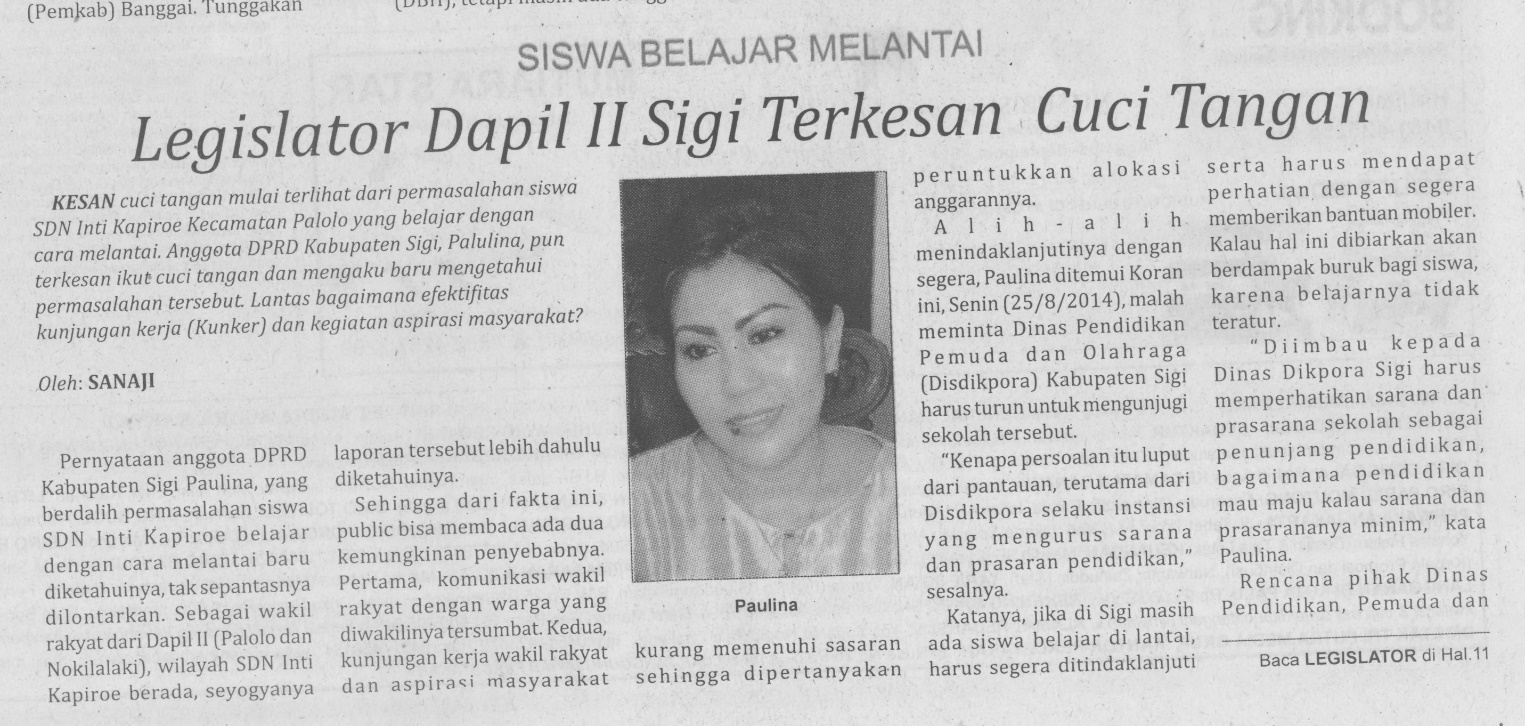 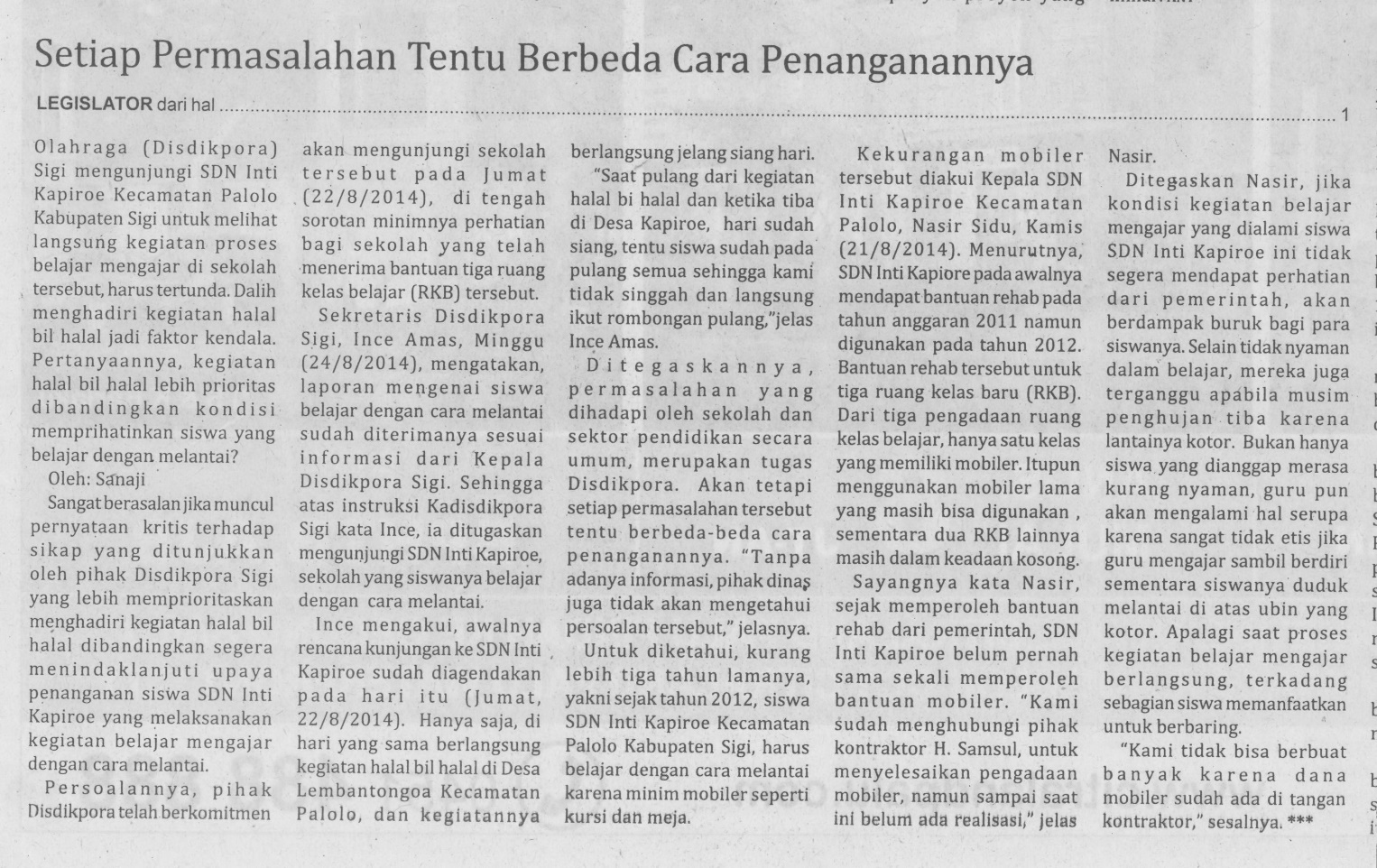 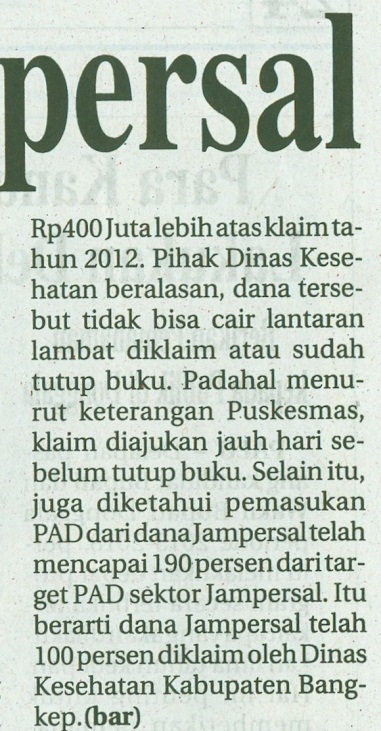 Harian    :MercusuarKasubaudSulteng IHari, tanggal:Selasa, 26 Agustus 2014KasubaudSulteng IKeterangan:KasubaudSulteng IEntitas:Kab. SigiKasubaudSulteng I